FUNGSI KOMUNIKASI INTERNAL DALAM MENINGKATKAN MOTIVASI KERJA PEGAWAI DI SEKRETARIAT DAERAH JAWA BARAT“Studi Deskriptif Analisis Mengenai Fungsi Komunikasi Internal dalam Meningkatkan Motivasi Kerja Pegawai di Sekretariat Daerah Jawa Barat”INTERNAL COMMUNICATION FUNCTION TO INCREASING WORK MOTIVATION EMPLOYEE IN SEKRETARIAT DAERAH JAWA BARATAnalytical Descriptive Study Related to Internal Communication Function Which is to Increasing Work Motivation Employee in Sekretariat Daerah Jawa BaratOleh :Utami Dwiastanti122050121SKRIPSIUntuk Memperoleh Gelar Sarjana Pada Program Studi Ilmu Komunikasi Fakultas Ilmu Sosial Dan Ilmu Politik Universitas Pasundan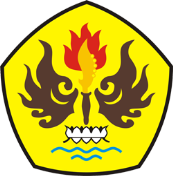 FAKULTAS ILMU SOSIAL DAN ILMU POLITIK UNIVERSITAS PASUNDANBANDUNG2016